ПОСТАНОВЛЕНИЕ__26.08.2019___                                                                                           № ___10/22___Об установлении тарифов на платные образовательные услуги муниципального бюджетного учреждения дополнительного образования «Детская школа искусств № 3 «Глазовчанка»В соответствии с Федеральным законом от 06.10.2003 № 131-ФЗ «Об общих принципах организации местного самоуправления в Российской Федерации», Уставом муниципального образования «Город Глазов», решением Глазовской городской Думы от 30.05.2012 № 193 «Об утверждении Порядка принятия решения                   об установлении тарифов на услуги, предоставляемые муниципальными предприятиями и учреждениями, и работы, выполняемые муниципальными предприятиями и учреждениями», постановлением Администрации города Глазова  от 06.07.2012 № 10/17 «Об утверждении Методических рекомендаций по расчету тарифов на услуги и работы, оказываемые муниципальными предприятиями                           и учреждениями» и заключением отдела тарифной политики Администрации города Глазова от 21.08.2019 года П О С Т А Н О В Л Я Ю:1. Установить прилагаемые тарифы на платные образовательные услуги муниципального бюджетного учреждения дополнительного образования «Детская школа искусств № 3 «Глазовчанка».2. Признать утратившим силу постановление Администрации города Глазова от 08.08.2018 № 10/19 «Об установлении тарифов на платные образовательные услуги, предоставляемые муниципальным бюджетным учреждением дополнительного образования Детская школа искусств № 3 «Глазовчанка».3. Настоящее постановление подлежит официальному опубликованию                           и вступает в силу с 01 сентября 2019 года.4. Контроль за исполнением настоящего постановления возложить                               на заместителя Главы Администрации города Глазова по социальной политике.        Заместитель Главы Администрации города Глазова по социальной политике                                                                                 О.В. СтанкевичНачальник отдела тарифной политики                                                          М.М. ПетроваАдминистрация муниципального образования «Город Глазов» (Администрация города Глазова)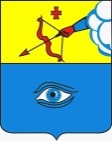  «Глазкар» муниципал кылдытэтлэн Администрациез(Глазкарлэн Администрациез)Глава города ГлазоваС.Н. КоноваловПриложение к постановлениюПриложение к постановлениюПриложение к постановлениюАдминистрации города ГлазоваАдминистрации города ГлазоваАдминистрации города Глазова от_26.08.2019__№_10/22__ от_26.08.2019__№_10/22__ от_26.08.2019__№_10/22__Тарифы на платные образовательные услугиТарифы на платные образовательные услугиТарифы на платные образовательные услугиТарифы на платные образовательные услугимуниципального бюджетного учреждения дополнительного образования муниципального бюджетного учреждения дополнительного образования муниципального бюджетного учреждения дополнительного образования муниципального бюджетного учреждения дополнительного образования «Детская школа искусств № 3 «Глазовчанка»«Детская школа искусств № 3 «Глазовчанка»«Детская школа искусств № 3 «Глазовчанка»«Детская школа искусств № 3 «Глазовчанка»№ п/пНаименование услугЕдиница измеренияТариф1.Проведение индивидуального занятия по предметам (фортепиано, баян, аккордеон, вокал) для детей 4-6 летруб./занятие270,002.Проведение индивидуального занятия по предметам (фортепиано, баян, аккордеон, вокал, художественное слово, дирижирование) для детей старше 6 лет, подростков и лиц старше 18 летруб./занятие375,003.Обучение по программе раннего развития                   «Музыка с мамой» детей 2-3 летруб./занятие260,00Обучение на курсах:Обучение на курсах:Обучение на курсах:4.«Пластилиновое чудо» детей 4-6 летруб./занятие145,005.«Театральные игры» детей 4-6 летруб./занятие140,00Обучение на подготовительных курсах:Обучение на подготовительных курсах:Обучение на подготовительных курсах:6.«Юный художник» детей 5-6 летруб./занятие140,007.«Веселые нотки» детей 4-6 летруб./занятие100,008.«Соловушка» детей 4-6 летруб./занятие174,009.«Гномики» детей 4-6 летруб./занятие95,00